Publicado en Cáceres el 23/04/2018 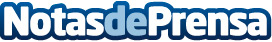 Subida de precios en los alquileres en España de hasta un 16%, según Gran ManzanaSituación de subida de precio en las principales provincias españolas, manteniéndose estable los alquileres en pequeñas localidades como Plasencia, en Cáceres
Datos de contacto:Gran Manzana640 04 88 43Nota de prensa publicada en: https://www.notasdeprensa.es/subida-de-precios-en-los-alquileres-en-espana Categorias: Nacional Inmobiliaria Finanzas Extremadura Turismo http://www.notasdeprensa.es